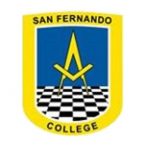 San Fernando College Anexo T.P.Asignatura: QuímicaProf. Elena Sepúlveda Nomenclatura Orgánica y grupos funcionales Recordar que la evaluación tendrá dos partes: Una de alternativas vía classtime, que será tomada durante la clase online, junto con la autoevaluación.La segunda parte es realizar una investigación sobre moléculas orgánicas que forman parte de nuestra vida y que contengan en su estructura grupos funcionales.  Descripción de actividad. Nota: la evaluación tendrá 15 puntos en total, 10 puntos de la prueba de alternativas y 5 puntos de la investigación realizada. Asignatura: Química  Semana:  26 al 30 de octubre  Semana:  26 al 30 de octubre N° De La Guía: 4Título de la Guía: Evaluación Título de la Guía: Evaluación Título de la Guía: Evaluación Título de la Guía: Evaluación Objetivo de Aprendizaje (OA): Crear modelos del carbono y explicar sus propiedades como base para la formación de moléculas útiles para los seres vivos (biomoléculas presentes en la célula) y el entorno. Compuestos nitrogenados y oxigenados.Nombrar estructuras de hidrocarburos alifáticos: alcanos, alquenos y alquinos ramificados.Objetivo de Aprendizaje (OA): Crear modelos del carbono y explicar sus propiedades como base para la formación de moléculas útiles para los seres vivos (biomoléculas presentes en la célula) y el entorno. Compuestos nitrogenados y oxigenados.Nombrar estructuras de hidrocarburos alifáticos: alcanos, alquenos y alquinos ramificados.Objetivo de Aprendizaje (OA): Crear modelos del carbono y explicar sus propiedades como base para la formación de moléculas útiles para los seres vivos (biomoléculas presentes en la célula) y el entorno. Compuestos nitrogenados y oxigenados.Nombrar estructuras de hidrocarburos alifáticos: alcanos, alquenos y alquinos ramificados.Habilidades: Comprender, Analizar, Establecer, Comparar, Aplicar, Inferir.  Nombre Docente: Elena Sepúlveda. Nombre Docente: Elena Sepúlveda.  Correo: esepulveda@sanfernandocollege.cl  Correo: esepulveda@sanfernandocollege.cl Nombre Estudiante:Nombre Estudiante:Nombre Estudiante:Curso: 2° Medio ___Actividad a realizar Investigación: Escoger 3 moléculas orgánicas que formen parte de nuestras vidas, cada uno escoge a libre elección las moléculas que investigaran. Deberán: I- identificar cuáles son las moléculas orgánicas ha investigar.II. Donde se encuentranIII. Localizar y nombrar los grupos funcionales oxigenados o nitrogenados que presente casa molécula. ¿Qué guías debo utilizar? Deberán utilizar la guía N°2, de la asignatura de química trabajadas el mes de octubre. El trabajo debe ser Individual o grupal Individual Formato de envió El nombre del archivo debe ser tu nombre y fecha de envío, por ejemplo: elenasepulveda30deoctubre. Fecha de envío Hasta el viernes 30 de octubre. 